Lifeguard JobsReference InformationSamantha Kuharic4653 Clairton Blvd.Pittsburgh, PA 15236412-885-7500 Sandcastle Parkhttp://www.sandcastlewaterpark.com/employmentLifeguards
There are many benefits to becoming a Sandcastle Lifeguard. You will acquire skills that last a lifetime, including customer service, first aid, CPR and lifeguard training. Applicants must be at least 16 years of age and have successfully completed the Ellis Lifeguard Training Classes, which our Sandcastle Management Team provides. Team Members in this department have a high level of interaction with Guests and have the most opportunity to ensure the Guests have a safe and pleasurable visit to Sandcastle. In-service training is provided and required throughout the summer for the lifeguards.Local Pools Whitehall Swimming Pool - Need to be a Whitehall resident				Questions:							
Administrative Assistant: Marjorie K. Yaksich
Phone: 412.884.0505, Ext. 320
Email: myaksich@whitehallboro.orgBaldwin swimming Pool
412-881-6444Brentwood Swimming Pool412-882-1147LA FitnessLoca YMCA’sSouth Hills YMCA 		Cloverleaf YMCA51 McMurray Road 		425 Bliss DrivePittsburgh, PA 15241 	Pittsburgh, PA 15236(412) 833-5600 (412) 	653-7115(412) 833-1243 (fax) 	(412) 833-1243 (fax)Wave Pool’sLifeguard Positions(Age 16 & Over) More about Aquatics Test 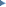 Lifeguards are hired to work at the County's three wave pools located in Boyce, South and Settlers Cabin Park, as well as North Park swimming facility.Prior to Memorial Day weekend, must possess current Lifeguard Training certifications in First Aid and CPR for Adult, Child, and Infant.Must work the entire swimming season (Memorial Day through Labor Day weekend), which includes flexible hours, weekends and holidays.Must complete the Lifeguard Employment Application which is comprised of four parts:Doctor's Certification FormLifeguard Work History FormPermission to InvestigateCounty Summer Employment Application (both pages)Must pass the "timed" Aquatics Test.

Returning veterans in good standing and applicants 18 years or older will be given first preference.Contact the Park's Recreation Office at (412) 350-2478.Guard for Life – guardforlife.comSouth Hills Country Club - 412-668-3530PLEASANT HILLS601 CLAIRTON BLVD., UNIT 38
PLEASANT HILLS, PA 15236
(412) 224-1888BRIDGEVILLE 1155 WASHINGTON PIKE
BRIDGEVILLE, PA 15017
(412) 569-1180SOUTH HILLS3000 OXFORD DRIVE
BETHEL PARK, PA 15102
(412) 833-7200Requirements: More Information: 